Департамент по делам казачества и кадетских учебных заведений Ростовской областиГосударственное бюджетное профессиональное образовательное учреждениеРостовской области «Белокалитвинский казачий кадетский профессиональный                           техникум имени Героя Советского союза Быкова Бориса Ивановича»РАБОЧАЯ ПРОГРАММА УЧЕБНОЙ ДИСЦИПЛИНЫОП.07 Иностранный язык в профессиональной деятельности (английский)основной образовательной программы СПО(общепрофессиональный цикл) по профессии43.01.09. «Повар, кондитер»2021 год.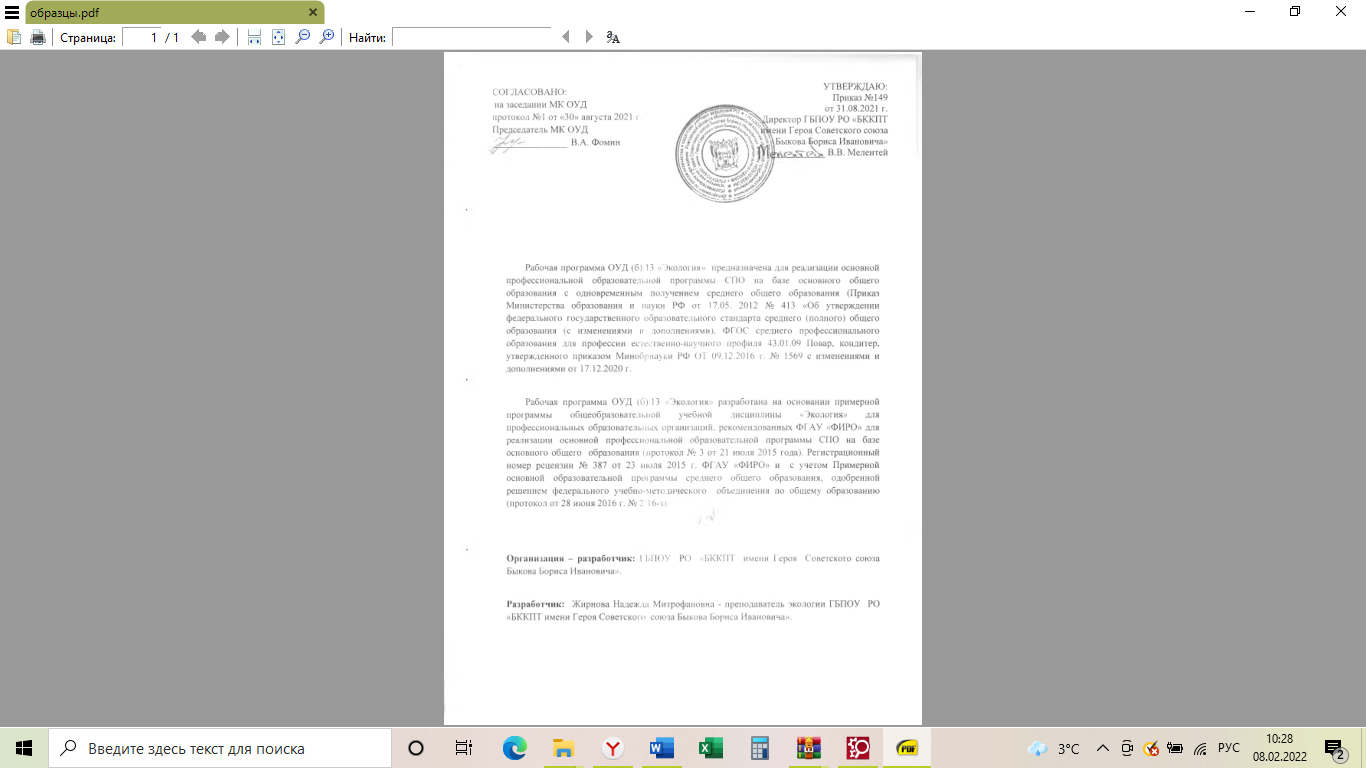         Программа общепрофессиональной учебной дисциплины ОП.07 «Иностранный язык в профессиональной деятельности» (английский язык) предназначена для реализации основной профессиональной образовательной программы СПО на базе основного общего образования с одновременным получением среднего общего  образования (Приказ Министерства образования и науки РФ от 17.05. 2012 № 413 «Об утверждении федерального государственного образовательного стандарта среднего (полного) общего образования (с изменениями и дополнениями), ФГОС среднего профессионального образования для профессии естественно-научного профиля 43.01.09 Повар, кондитер, утвержденного приказом Минобрнауки РФ ОТ 09.12.2016 г. № 1569 с изменениями и дополнениями от 17.12.2020 г.Организация-разработчик: ГБПОУ РО «БККПТ имени Героя Советского союза Быкова Бориса Ивановича» Разработчик: Коробко Валентина Ивановна, преподаватель иностранного языка ГБПОУ РО «БККПТ имени Героя Советского союза Быкова Бориса Ивановича»СОДЕРЖАНИЕОБЩАЯ ХАРАКТЕРИСТИКА РАБОЧЕЙ ПРОГРАММЫ УЧЕБНОЙ ДИСЦИПЛИНЫ ОП.07 «ИНОСТРАННЫЙ ЯЗЫК В ПРОФЕССИОНАЛЬНОЙДЕЯТЕЛЬНОСТИ»Область применения рабочей программыРабочая программа учебной дисциплины является обязательной частью естественно-научного цикла примерной основной образовательной программы в соответствии с ФГОС СПО по профессии 43.01.09 Повар, кондитер.Учебная дисциплина «Иностранный язык в профессиональной деятельности» обеспечивает формирование общих компетенций по всем видам деятельности ФГОС по специальности 43.01.09 Повар, кондитер. Особое значение дисциплина имеет при формировании и развитии ПК 1.1 - ПК 1.4., ПК 2.1 - ПК 2.8., ПК 3.1 -ПК 3.6., ПК 4.1 -ПК 4.5., ПК 5.1 -ПК 5.5., ОК01. - ОК05, ОК09. - ОК10.Цель и планируемые результаты освоения дисциплины:В рамках программы учебной дисциплины обучающимися осваиваются умения и знанияЛичностные результаты освоения программыСТРУКТУРА И СОДЕРЖАНИЕ УЧЕБНОЙ ДИСЦИПЛИНЫОбъем учебной дисциплины и виды учебной работыТематический план и содержание учебной дисциплиныУСЛОВИЯ РЕАЛИЗАЦИИ УЧЕБНОЙ ДИСЦИПЛИНЫОписание	материально-технической	базы,	необходимой	для осуществления образовательного процесса Помещение учебного кабинета удовлетворяет требованиям Санитарно-эпидемиологических правил и нормативов (СанПиН 2.4.2 №178-02) и оснащено типовой учебной мебелью и достаточными средствами обучения. В кабинете имеется компьютер, проектор, экран посредством которого участники образовательного процесса могут просматривать визуальную информацию по английскому языку, создавать презентации, видеоматериалы, иные документы. В состав учебно-методического и материально-технического обеспечения программы учебной дисциплины «Английский язык» входят: • узкофункциональный комплекс преподавателя; • наглядные пособия (комплекты учебных таблиц, плакатов, портретов выдающихся ученых, поэтов, писателей и др.); • информационно-коммуникативные средства; • экранно-звуковые пособия; • комплект технической документации, в том числе паспорта на средства обучения, инструкции по их использованию и технике безопасности 3.2 ЛИТЕРАТУРАЩербакова Н И «Английский язык для специалистов сферы общественного питания» Уч- к   изд-во Академия 2017Агабекян И.П. Английский язык для ссузов: учебное пособие. – М.: Проспект, 2018.Щербакова Н.И. Английский язык для специалистов сферы общественного питания: учебное пособие для студентов учреждений среднего профессионального образования. – М.: Издательский центр «Академия», 2017.4. КОНТРОЛЬ И ОЦЕНКА РЕЗУЛЬТАТОВ ОСВОЕНИЯ УЧЕБНОЙДИСЦИПЛИНЫКод ПК, ОКУменияЗнанияПК 1.1 - ПК 1.4.ПК 2.1 - ПК 2.8.ПК 3.1 -ПК 3.6.ПК 4.1 -ПК 4.5.ПК 5.1 -ПК 5.5.Общие уменияиспользовать языковые средства для общения (устного и письменного) на иностранном	языке	на профессиональные и повседневные темы;владеть		техникой		перевода		(со словарем)					профессионально- ориентированных текстов; самостоятельно			 совершенствовать устную			и	письменную	речь, пополнять словарный запас лексикой профессиональной направленности, а также	лексическими			единицами, необходимыми		для		разговорно- бытового общения;Диалогическая речьучаствовать	в	дискуссии/беседе	на знакомую тему;осуществлять запрос и обобщение информации	обращаться	за разъяснениями; выражать свое отношение (согласие, несогласие, оценку) к высказыванию собеседника, свое мнение по обсуждаемой теме;вступать в общение (порождениепрофессиональную терминологию сферы индустрии питания, социально-культурные и ситуационно	обусловленные правила общения на иностранном языке;лексический		и	грамматический минимум,	необходимый	для чтения и перевода (со словарем) иностранных				текстов профессиональной направленности;простые	предложения, распространенные за счет однородных членов предложения и/или второстепенных членов предложения;		предложения утвердительные,вопросительные, отрицательные, побудительные и поря док слов в них;	безличные	предложения; сложносочиненные предложения: бессоюзные и с союзами and, but; имя		существительное:	его основные	функции		впредложении;	именаинициативных реплик для начала разговора, при переходе к новым темам);поддерживать	общение	или переходить к новой теме (порождение реактивных реплик – ответы на вопросы собеседника, а также комментарии, замечания выражение отношения); завершать общение;Монологическая речьделать сообщения, содержащие наиболее важную информацию по теме, проблеме;кратко передавать содержание полученной информации;в	содержательном		плане совершенствовать	смысловуюзавершенность,	логичность, целостность, выразительность и уместность.Письменная речь небольшой рассказ (эссе); заполнение анкет, бланков; написание	тезисов,	конспекта сообщения, в том числе на основе работы с текстом.Аудирование понимать:основное		содержание		текстов монологического	и		диалогического характера в рамках изучаемых тем; высказывания собеседника в наиболее распространенных				стандартных ситуациях повседневного общения. отделять	главную		информацию	от второстепенной;выявлять наиболее значимые факты; определять свое отношение к ним, извлекать	из		аудиоматериалов необходимую		или		интересующую информацию.Чтение извлекать необходимую, интересующую	информацию; отделять главную информацию от второстепенной;использовать приобретенные знания и умения в практической деятельности и повседневной жизни.существительные	вомножественном	числе, образованные по правилу, а также исключения.артикль:	определенный, неопределенный,		нулевой. Основные случаи употребления определенного			инеопределенного			артикля. Употребление существительных без	артикля.		имена прилагательные					в положительной, сравнительной и превосходной степенях, об- разованные по правилу, а также исключения.		наречия		в сравнительной и превосходной степенях.		Неопределенные наречия, производные от some, any, every.Количественные местоимения much, many, few, a few, little, a little.глагол, понятие глагола- связки. Образование		и употребление глаголов в Present, Past, Future Simple/Indefinite, Present,	Past,	Future Continuous/Progressive, Present, Past, Future Perfect;ОК 01.Распознавать задачу и/или проблему в профессиональном и/или социальномконтексте.	Анализировать	задачу и/или	проблему	и	выделять	еёАктуальный профессиональный и социальный контекст, в которомприходится	работать		и	жить. Основные		источникисоставные части.Правильно выявлять и эффективно искать	информацию,	необходимую для решения задачи и/или проблемы. Составить план действия. Определять необходимые ресурсы.Владеть	актуальными	методами работы в профессиональной и смежных сферах.Реализовать составленный план. Оценивать результат и последствия своих действий (самостоятельно или с помощью на- ставника).информации и ресурсы для решения задач и проблем в профессиональном	и/или социальном контексте.Алгоритмы выполнения работ в профессиональной и смежных областях.Методы	работы	в профессиональной и смежных сферах.Структура плана для решения задач.Порядок оценки результатов решения задач профессиональной деятельностиОК 02.Определять	задачи			поиска информации.			Определять необходимые источники информации. Планировать процесс поиска. Структурировать		получаемую информациюВыделять	наиболее	значимое	в перечне информацииОценивать практическую значимость результатов поискаОформлять результаты поискаНоменклатура			информационных источников,	применяемых	в профессиональной деятельности Приемы		структурирования информации Формат оформления результатов поиска информацииОК 03.Определять актуальность нормативно- правовой	документации	в профессиональной деятельности. Выстраивать				траектории профессионального	и	личностного развитияСодержание	актуальнойнормативно-	правовой документацииСовременная	научная	и профессиональная терминология Возможные			траектории профессионального	развития	и самообразованияОК 04.Организовывать работу коллектива и командыВзаимодействовать	с	коллегами, руководством, клиентамиПсихология	коллектива Психология личностиОсновы проектной деятельностиОК 05.Излагать	свои		мысли	на государственном	языке.	ОформлятьдокументыОсобенности	социального	и культурного контекстаПравила оформления документовОК 09.Применять средства информационных технологий	для	решения профессиональных задачИспользовать	современное программное обеспечениеСовременные		средства	 и устройства информатизации Порядок	их	применения	ипрограммное	обеспечение	в профессиональной деятельностиОК 10, ОК 11.Понимать общий смысл четко произнесенных высказываний на известные темы (профессиональные ибытовые), понимать   тексты   направила построения простых и сложных предложений на профессиональные	темыосновные общеупотребительныебазовые профессиональные темы участвовать в диалогах на знакомые общие и профессиональные темы строить простые высказывания о себе и о своей профессиональной деятельности кратко обосновывать и объяснить свои действия (текущие и планируемые)писать простые связные сообщения на знакомые или интересующие профессиональные темы.глаголы	(бытовая		и профессиональная	лексика)лексический					 минимум, относящийся		к			описанию предметов, средств и процессов профессиональной		деятельности особенности			произношения правила	чтения			текстов профессиональной направленностиЛичностные результаты реализации программы воспитания Код личностных результатов реализации программы воспитанияОсознающий себя гражданином и защитником великой страны.ЛР 1Проявляющий активную гражданскую позицию, демонстрирующий приверженность принципам честности, порядочности, открытости, экономически активный и участвующий в студенческом и территориальном самоуправлении, в том числе на условиях добровольчества, продуктивно взаимодействующий и участвующий в деятельности общественных организаций.ЛР 2Соблюдающий нормы правопорядка, следующий идеалам гражданского общества, обеспечения безопасности, прав и свобод граждан России. Лояльный к установкам и проявлениям представителей субкультур, отличающий их от групп с деструктивным и девиантным поведением. Демонстрирующий неприятие и предупреждающий социально опасное поведение окружающих.ЛР 3Проявляющий и демонстрирующий уважение к людям труда, осознающий ценность собственного труда. Стремящийся к формированию в сетевой среде личностно и профессионального конструктивного «цифрового следа».ЛР 4Демонстрирующий приверженность к родной культуре, исторической памяти на основе любви к Родине, родному народу, малой родине, принятию традиционных ценностей многонационального народа России.ЛР 5Проявляющий уважение к людям старшего поколения и готовность к участию в социальной поддержке и волонтерских движениях.  ЛР 6Осознающий приоритетную ценность личности человека; уважающий собственную и чужую уникальность в различных ситуациях, во всех формах и видах деятельности. ЛР 7Проявляющий и демонстрирующий уважение к представителям различных этнокультурных, социальных, конфессиональных и иных групп. Сопричастный к сохранению, преумножению и трансляции культурных традиций и ценностей многонационального российского государства.ЛР 8Соблюдающий и пропагандирующий правила здорового и безопасного образа жизни, спорта; предупреждающий либо преодолевающий зависимости от алкоголя, табака, психоактивных веществ, азартных игр и т.д. Сохраняющий психологическую устойчивость в ситуативно сложных или стремительно меняющихся ситуациях.ЛР 9Заботящийся о защите окружающей среды, собственной и чужой безопасности, в том числе цифровой.ЛР 10Проявляющий уважение к эстетическим ценностям, обладающий основами эстетической культуры. ЛР 11Принимающий семейные ценности, готовый к созданию семьи и воспитанию детей; демонстрирующий неприятие насилия в семье, ухода от родительской ответственности, отказа от отношений со своими детьми и их финансового содержания.ЛР 12Личностные результатыреализации программы воспитания, 
определенные отраслевыми требованиями к деловым качествам личностиЛичностные результатыреализации программы воспитания, 
определенные отраслевыми требованиями к деловым качествам личностиГармонично, разносторонне развитый, активно выражающий отношение к преобразованию общественных пространств, промышленной и технологической эстетике предприятия, корпоративному дизайну, товарным знакам. ЛР 13Оценивающий возможные ограничители свободы своего профессионального выбора, предопределенные психофизиологическими особенностями или состоянием здоровья, мотивированный к сохранению здоровья в процессе профессиональной деятельности. ЛР 14Открытый к текущим и перспективным изменениям в мире труда и профессий. ЛР 15Мотивированный к освоению функционально близких видов профессиональной деятельности, имеющих общие объекты (условия, цели) труда, либо иные схожие характеристики. ЛР 16Экономически активный, предприимчивый, готовый к самозанятости. ЛР 17Сохраняющий психологическую устойчивость в ситуативно сложных или стремительно меняющихся ситуациях. ЛР 18Личностные результатыреализации программы воспитания, 
определенные ключевыми работодателямиЛичностные результатыреализации программы воспитания, 
определенные ключевыми работодателямиУмение реализовать лидерские качества на производстве ЛР 19Стрессоустойчивость, коммуникабельность ЛР 20Личностные результатыреализации программы воспитания, 
определенные субъектами образовательного процесса (при наличии)Личностные результатыреализации программы воспитания, 
определенные субъектами образовательного процесса (при наличии)Мотивация к самообразованию и развитиюЛР 21Вид учебной работыОбъем в часахОбъем образовательной программы60в том числе:в том числе:теоретическое обучение40практические занятия, самостоятельная работа10Промежуточная аттестация в форме дифференцированного зачетаНаименование разделов и темСодержание учебного материала и формы организации деятельности обучающихсяОбъем часовКоды компетенций, формированию которых способствует элемент программы1234Тема 1.Содержание учебного материала7Продукты питания иОсвоение лексического материала по теме «Продукты питания	иОК 01- ОК 05,способы кулинарнойспособы кулинарной обработки».ОК 09, ОК 10обработкиГрамматический материал:ПК 1.1 - ПК 1.4.Местоимения (личные, притяжательные, возвратные). ОбъектныйПК 2.1 - ПК 2.8.падежПК 3.1 -ПК 3.6.Неопределенные местоимения, производные от some, any, no,ПК 4.1 -ПК 4.5.every.ПК 5.1 -ПК 5.5.ЛК 16, 18, 19, 20, 21-	простые	нераспространенные	предложения	с	глагольным,составным именным и составным глагольным сказуемым (синфинитивом);- простые предложения, распространенные за счет однородныхчленов предложения и/или второстепенных членов предложения;- предложения утвердительные, вопросительные, отрицательные,побудительные и порядок слов в них;- безличные предложения;- понятие глагола-связки.В том числе, тематика практических занятий:Практическое занятие №1. Продукты питания2Практическое занятие №2. Способы кулинарной обработки2Практическое	занятие	№3.	Местоимения	(личные,3притяжательные, возвратные). Объектный падежТема 2.Содержание учебного материала6Типы предприятийОсвоение лексического материала по теме «Типы предприятийОК 01- ОК 05,общественного питания иобщественного питания, персонал»ОК 09, ОК 10работа персоналаГрамматический материал:ПК 1.1 - ПК 1.4.- имя существительное: его основные функции в предложении;ПК 2.1 - ПК 2.8.имена существительные во множественном числе, образованныеПК 3.1 -ПК 3.6.по правилу, а также исключения.ПК 4.1 -ПК 4.5.В том числе, тематика практических занятий:ПК 5.1 -ПК 5.5.ЛК 16, 18, 19, 20, 21Практическое занятие №4. Типы предприятий общественного питанияПрактическое занятие №5. Работа персоналаПрактическое	занятие	№6.	Множественное	число существительных222ПК 5.1 -ПК 5.5.ЛК 16, 18, 19, 20, 21Тема 3. Составление меню. Названия блюдСодержание учебного материала6ОК 01- ОК 05,ОК 09, ОК 10ПК 1.1 - ПК 1.4.ПК 2.1 - ПК 2.8.ПК 3.1 -ПК 3.6.ПК 4.1 -ПК 4.5.ПК 5.1 -ПК 5.5.ЛК 16, 18, 19, 20, 21Тема 3. Составление меню. Названия блюдОсвоение лексического материала по темам «Названия блюд»,«Виды меню и структура меню»Грамматический материал: Артикль: определенный, неопределенный, нулевой. Основные случаи употребления определенного и неопределенного артикля. Употребление существительных без артикляОК 01- ОК 05,ОК 09, ОК 10ПК 1.1 - ПК 1.4.ПК 2.1 - ПК 2.8.ПК 3.1 -ПК 3.6.ПК 4.1 -ПК 4.5.ПК 5.1 -ПК 5.5.ЛК 16, 18, 19, 20, 21Тема 3. Составление меню. Названия блюдВ том числе, тематика практических занятий:ОК 01- ОК 05,ОК 09, ОК 10ПК 1.1 - ПК 1.4.ПК 2.1 - ПК 2.8.ПК 3.1 -ПК 3.6.ПК 4.1 -ПК 4.5.ПК 5.1 -ПК 5.5.ЛК 16, 18, 19, 20, 21Тема 3. Составление меню. Названия блюдПрактическое занятие №7. Названия блюдПрактическое занятие №8. Виды меню и структура меню Практическое	занятие	№9.	Артикль:	определенный,неопределенный, нулевой222ОК 01- ОК 05,ОК 09, ОК 10ПК 1.1 - ПК 1.4.ПК 2.1 - ПК 2.8.ПК 3.1 -ПК 3.6.ПК 4.1 -ПК 4.5.ПК 5.1 -ПК 5.5.ЛК 16, 18, 19, 20, 21Тема 4.Кухня. Производственные помещения и оборудованиеСодержание учебного материала6ОК 01- ОК 05,ОК 09, ОК 10ПК 1.1 - ПК 1.4.ПК 2.1 - ПК 2.8.ПК 3.1 -ПК 3.6.ПК 4.1 -ПК 4.5.ПК 5.1 -ПК 5.5.ЛК 16, 18, 19, 20, 21Тема 4.Кухня. Производственные помещения и оборудованиеОсвоение лексического материала по темам «Кухонное оборудование. Производственные помещения»Грамматический материал:Имена прилагательные в положительной, сравнительной и превосходной степенях, образованные по правилу, а также исключенияОК 01- ОК 05,ОК 09, ОК 10ПК 1.1 - ПК 1.4.ПК 2.1 - ПК 2.8.ПК 3.1 -ПК 3.6.ПК 4.1 -ПК 4.5.ПК 5.1 -ПК 5.5.ЛК 16, 18, 19, 20, 21Тема 4.Кухня. Производственные помещения и оборудованиеВ том числе, тематика практических занятий:ОК 01- ОК 05,ОК 09, ОК 10ПК 1.1 - ПК 1.4.ПК 2.1 - ПК 2.8.ПК 3.1 -ПК 3.6.ПК 4.1 -ПК 4.5.ПК 5.1 -ПК 5.5.ЛК 16, 18, 19, 20, 21Тема 4.Кухня. Производственные помещения и оборудованиеПрактическое занятие №10. Кухонное оборудование Практическое занятие №11. Производственные помещенияПрактическое занятие №12. Степени сравнения прилагательных222ОК 01- ОК 05,ОК 09, ОК 10ПК 1.1 - ПК 1.4.ПК 2.1 - ПК 2.8.ПК 3.1 -ПК 3.6.ПК 4.1 -ПК 4.5.ПК 5.1 -ПК 5.5.ЛК 16, 18, 19, 20, 21Тема 5.Кухонная, сервировочная и барная посудаСодержание учебного материала7ОК 01- ОК 05,ОК 09, ОК 10Тема 5.Кухонная, сервировочная и барная посудаОсвоение	лексического	материала	по	теме	«Кухонная,сервировочная и барная посуда»ОК 01- ОК 05,ОК 09, ОК 10Грамматический материал: Образование и употребление глаголовв Present, Past, Future Simple/Indefinite.ПК 1.1 - ПК 1.4.ПК 2.1 - ПК 2.8.ПК 3.1 -ПК 3.6.ПК 4.1 -ПК 4.5.ПК 5.1 -ПК 5.5.ЛК 16, 18, 19, 20, 21В том числе, тематика практических занятий:ПК 1.1 - ПК 1.4.ПК 2.1 - ПК 2.8.ПК 3.1 -ПК 3.6.ПК 4.1 -ПК 4.5.ПК 5.1 -ПК 5.5.ЛК 16, 18, 19, 20, 21Практическое занятие №13. Кухонная, сервировочная посуда Практическое занятие №14. Барная посудаПрактическое занятие №15. Образование и употребление глаголов в Present, Past, Future Simple/Indefinite222ПК 1.1 - ПК 1.4.ПК 2.1 - ПК 2.8.ПК 3.1 -ПК 3.6.ПК 4.1 -ПК 4.5.ПК 5.1 -ПК 5.5.ЛК 16, 18, 19, 20, 21Тема 6.Обслуживание посетителей в ресторанеСодержание учебного материала8ОК 01- ОК 05,ОК 09, ОК 10ПК 1.1 - ПК 1.4.ПК 2.1 - ПК 2.8.ПК 3.1 -ПК 3.6.ПК 4.1 -ПК 4.5.ПК 5.1 -ПК 5.5.ЛК 16, 18, 19, 20, 21Тема 6.Обслуживание посетителей в ресторанеОсвоение лексико-грамматического материала диалогов по теме«Обслуживание посетителей».Грамматический материал: Количественные местоимения much, many, few, a few, little, a little.ОК 01- ОК 05,ОК 09, ОК 10ПК 1.1 - ПК 1.4.ПК 2.1 - ПК 2.8.ПК 3.1 -ПК 3.6.ПК 4.1 -ПК 4.5.ПК 5.1 -ПК 5.5.ЛК 16, 18, 19, 20, 21Тема 6.Обслуживание посетителей в ресторанеВ том числе, тематика практических занятий:ОК 01- ОК 05,ОК 09, ОК 10ПК 1.1 - ПК 1.4.ПК 2.1 - ПК 2.8.ПК 3.1 -ПК 3.6.ПК 4.1 -ПК 4.5.ПК 5.1 -ПК 5.5.ЛК 16, 18, 19, 20, 21Тема 6.Обслуживание посетителей в ресторанеПрактическое занятие №16. Обслуживание посетителей Практическое занятие №17. В ресторанеПрактическое занятие №18. Количественные местоимения much, many, few, a few, little, a little323ОК 01- ОК 05,ОК 09, ОК 10ПК 1.1 - ПК 1.4.ПК 2.1 - ПК 2.8.ПК 3.1 -ПК 3.6.ПК 4.1 -ПК 4.5.ПК 5.1 -ПК 5.5.ЛК 16, 18, 19, 20, 21Тема 7.Система закупок и хранения продуктовСодержание учебного материала6ОК 01- ОК 05,ОК 09, ОК 10ПК 1.1 - ПК 1.4.ПК 2.1 - ПК 2.8.ПК 3.1 -ПК 3.6.ПК 4.1 -ПК 4.5.ПК 5.1 -ПК 5.5.ЛК 16, 18, 19, 20, 21Тема 7.Система закупок и хранения продуктовОсвоение лексического материала по теме «Система закупок и хранения продуктов»Грамматический материал по теме: Времена группы ContinuousОК 01- ОК 05,ОК 09, ОК 10ПК 1.1 - ПК 1.4.ПК 2.1 - ПК 2.8.ПК 3.1 -ПК 3.6.ПК 4.1 -ПК 4.5.ПК 5.1 -ПК 5.5.ЛК 16, 18, 19, 20, 21Тема 7.Система закупок и хранения продуктовВ том числе, тематика практических занятий:ОК 01- ОК 05,ОК 09, ОК 10ПК 1.1 - ПК 1.4.ПК 2.1 - ПК 2.8.ПК 3.1 -ПК 3.6.ПК 4.1 -ПК 4.5.ПК 5.1 -ПК 5.5.ЛК 16, 18, 19, 20, 21Тема 7.Система закупок и хранения продуктовПрактическое занятие №19. Система закупок продуктов Практическое занятие №20. Система хранения продуктов Практическое занятие №21. Времена группы Continuous222ОК 01- ОК 05,ОК 09, ОК 10ПК 1.1 - ПК 1.4.ПК 2.1 - ПК 2.8.ПК 3.1 -ПК 3.6.ПК 4.1 -ПК 4.5.ПК 5.1 -ПК 5.5.ЛК 16, 18, 19, 20, 21Тема 8.Организация работы официанта и барменаСодержание учебного материала7ОК 01- ОК 05,ОК 09, ОК 10ПК 1.1 - ПК 1.4.ПК 2.1 - ПК 2.8.Тема 8.Организация работы официанта и барменаОсвоение лексического материала по теме «Организация работы официанта и бармена»Грамматический	материал:	Неопределенные	наречия, производные от some, any, every.ОК 01- ОК 05,ОК 09, ОК 10ПК 1.1 - ПК 1.4.ПК 2.1 - ПК 2.8.В том числе, тематика практических занятий:ПК 3.1 -ПК 3.6.ПК 4.1 -ПК 4.5.ПК 5.1 -ПК 5.5.ЛК 16, 18, 19, 20, 21Практическое занятие №22. Организация работы официанта Практическое занятие №23. Организация работы барменаПрактическое занятие №24. Неопределенные наречия223ПК 3.1 -ПК 3.6.ПК 4.1 -ПК 4.5.ПК 5.1 -ПК 5.5.ЛК 16, 18, 19, 20, 21Тема 9.Кухни народов мира и рецепты приготовления блюдСодержание учебного материала7ОК 01- ОК 05,ОК 09, ОК 10ПК 1.1 - ПК 1.4.ПК 2.1 - ПК 2.8.ПК 3.1 -ПК 3.6.ПК 4.1 -ПК 4.5.ПК 5.1 -ПК 5.5.ЛК 16, 18, 19, 20, 21Тема 9.Кухни народов мира и рецепты приготовления блюдОсвоение лексического материала по теме «Кухни разных стран»Грамматический	материал:	Совершенные	времена	глагола: Present,Past,Future Perfect.ОК 01- ОК 05,ОК 09, ОК 10ПК 1.1 - ПК 1.4.ПК 2.1 - ПК 2.8.ПК 3.1 -ПК 3.6.ПК 4.1 -ПК 4.5.ПК 5.1 -ПК 5.5.ЛК 16, 18, 19, 20, 21Тема 9.Кухни народов мира и рецепты приготовления блюдВ том числе, тематика практических занятий:ОК 01- ОК 05,ОК 09, ОК 10ПК 1.1 - ПК 1.4.ПК 2.1 - ПК 2.8.ПК 3.1 -ПК 3.6.ПК 4.1 -ПК 4.5.ПК 5.1 -ПК 5.5.ЛК 16, 18, 19, 20, 21Тема 9.Кухни народов мира и рецепты приготовления блюдПрактическое занятие №25. Кухни разных стран Практическое занятие №26. Рецепты приготовления блюдПрактическое	занятие	№27.	Совершенные	времена	глагола: Present,Past,Future Perfect232ОК 01- ОК 05,ОК 09, ОК 10ПК 1.1 - ПК 1.4.ПК 2.1 - ПК 2.8.ПК 3.1 -ПК 3.6.ПК 4.1 -ПК 4.5.ПК 5.1 -ПК 5.5.ЛК 16, 18, 19, 20, 21Промежуточная аттестация в форме - дифференцированного зачетаПромежуточная аттестация в форме - дифференцированного зачетаВсегоВсего60Результаты обученияКритерии оценкиМетоды оценкиВ результате освоения дисциплины обучающийся должен знать: профессиональную	терминологию сферы индустрии питания, социально- культурные	и		ситуационно обусловленные правила общения на иностранном языке;лексический и грамматический минимум, необходимый для чтения и перевода (со словарем) иностранных текстов	профессиональной направленности;простые				 предложения, распространенные за счет однородных членов	предложения	и/или второстепенных членов предложения; предложения		утвердительные, вопросительные,		отрицательные, побудительные и порядок слов в них; безличные				 предложения; сложносочиненные			предложения: бессоюзные и с союзами and, but;имя существительное: его основные функции в предложении; имена существительные во множественном числе, образованные по правилу, а также исключения.артикль:	определенный, неопределенный, нулевой. Основные случаи употребления определенного иОценка «Отлично» ответы на поставленные	вопросыизлагаются		логично, последовательно и не требуют дополнительных пояснений. Полно раскрываются причинно- следственные связи между явлениями и событиями. Делаются обоснованные выводы. Оценка «Хорошо» ответы на поставленные		 вопросы излагаются систематизировано и последовательно.			Базовые нормативно-правовые				акты используются,	но				внедостаточном		объеме. Материал излагается уверенно. Раскрыты	причинно- следственные связи между явлениями и событиями. Демонстрируется			умение анализировать материал, однако не все выводы носят аргументированный				и доказательный характер. Оценка«Удовлетворительно» допускаются	нарушения	в последовательности	изложения.Имеются	упоминания	об отдельных базовых нормативно-Текущий контроль при проведении:-письменного/устного опроса;-тестирования;- диктантов;-оценки	результатов внеаудиторной (самостоятельной) работы		(эссе, сообщений, диалогов, тематических презентаций и т.д.)Промежуточная аттестация в форме дифференцированного зачета в виде:-письменных/ устных ответов, выполнении заданий   в   видеделовой		игры (диалоги, составление описаний	блюд			для меню, монологическая		речь при презентации блюд и т.д.).неопределенного	артикля. Употребление существительных без артикля.имена		прилагательные	 в положительной,		сравнительной	 и превосходной степенях, образованные по правилу, а также исключения. наречия	в		сравнительной	и превосходной			степенях.Неопределенные		наречия, производные от some, any, every. глагол,	понятие	глагола-связки. Образование и употребление глаголов в Present, Past, Future Simple/Indefinite, Present,Past,Future Continuous/Progressive,			Present,Past,Future Perfect.правовых		актах.			Неполно раскрываются					причинно- следственные			связи		между явлениями		и		 событиями. Демонстрируются поверхностные знания вопроса, с трудом	решаются	конкретные задачи. Имеются затруднения с выводами.Оценка «Неудовлетворительно» Материал		излагается непоследовательно, сбивчиво, не представляет	определенной системы знаний по дисциплине. Выводы отсутствуют. Ответы на дополнительные			вопросыотсутствуют.Общие уменияиспользовать языковые средства для общения (устного и письменного) на иностранном	языке	на профессиональные и повседневные темы;владеть		техникой			перевода	(со словарем)				профессионально- ориентированных				текстов; самостоятельно			 совершенствовать устную и письменную речь, пополнять словарный		запас				лексикой профессиональной направленности, а также	лексическими		единицами, необходимыми		для		разговорно- бытового общения;Диалогическая		речь	участвовать	в дискуссии/беседе на знакомую тему; осуществлять	запрос		и	обобщение информации;обращаться за разъяснениями; выражать свое отношение (согласие, несогласие, оценку) к высказыванию собеседника,	свое	мнение	по обсуждаемой теме;вступать в общение (порождение инициативных реплик для начала разговора, при переходе к новым темам);поддерживать	общение	или переходить к новой теме (порождениереактивных реплик – ответы на вопросы   собеседника,   а   такжеАдекватное		использование профессиональной терминологии на иностранном языке,	лексического	и грамматического минимумапри ведении диалогов, составлении небольших эссе на профессиональные	темы, описаний блюдПравильное построение простых предложений при использовании письменной и устной речи, ведении	диалогов	(вутвердительной			и вопросительной форме) Логичное		построение диалогического	общения	 в соответствии			 скоммуникативной	задачей; демонстрация умения речевого взаимодействия с партнёром: способность начать, поддержать и закончить разговор.-Соответствие		лексических единиц и грамматических структур	поставленной коммуникативной задаче.-Незначительное количество ошибок или их практическое отсутствие. Понятная речь: практически все звуки произносятся	правильно,соблюдается	правильнаякомментарии, замечания, выражение отношения);завершать общение;Монологическая речьделать сообщения, содержащие наиболее важную информацию по теме, проблеме;кратко передавать содержание полученной информации;в	содержательном		плане совершенствовать	смысловуюзавершенность,	логичность, целостность, выразительность и уместность.Письменная речь небольшой рассказ (эссе); заполнение анкет, бланков;написание тезисов, конспекта сообщения, в том числе на основе работы с текстом.Аудирование понимать:основное		содержание	текстов монологического	и		диалогического характера в рамках изучаемых тем; высказывания собеседника в наиболее распространенных				стандартных ситуациях повседневного общения. отделять	главную		информацию	от второстепенной;выявлять наиболее значимые факты; определять свое отношение к ним, извлекать	из		аудиоматериалов необходимую		или		интересующую информацию.Чтениеизвлекать			необходимую, интересующую информацию; отделять	главную	информацию	от второстепенной;использовать приобретенные знания и умения в практической деятельности и повседневной жизни.интонация.-Объём высказывания не менее 5-6 реплик с каждой стороны.Логичное		построение монологического высказывания в	соответствии		с коммуникативной		задачей, сформулированной в задании.Уместное	 использование лексических	единиц	и грамматических структур.-Незначительное количество ошибок или их практическое отсутствие. Понятная речь: практически все звуки произносятся	правильно,соблюдается	правильная интонация.Объём высказывания не менее 7- 8 фразСформированность		умений: отделять главную информацию от	второстепенной;	выявлять наиболее	значимые			факты; определять своё отношение к ним, извлекать из аудиотекста необходимую/интересующую информацию.-Умение извлекать основную, полную и необходимую информацию из текста.Умение читать и понимать тексты	профессиональной направленности-Умение	понять		логические связи	слов	в	предложении, причинно-следственные		связи предложений,				понимать значение слов (из контекста, по словообразовательным элементам и т.п.)Умение выявлять логические связи между частями текста.Умение отличать ложную информацию от той, которой нет в тексте.